AP STATISTICSChapter 7 & Chapter 8Monday 11/17Tuesday 11/18Wednesday 11/19Thursday 11/20Friday 11/21Catch Up on Chapter 6 DayReview for Chapter 6 TESTChapter 6 TEST*LECTURE for 7.1HW:  Read & Outline (7.1) pg. 463-476 #2-5, #7, #9*LECTURE for 7.2HW:  Read  pg. 486 Summary (7.1)#23-25, #27, #28Monday 11/24Tuesday 11/25Wednesday 11/26Thursday 11/27Friday 11/28Practice Quiz for 7.1 & 7.2HW:  Read & Outline (7.2) pg. 481-490#32-34 Quiz Ch. 7HW:  Read & Outline (7.2) pg. 492-498#38-42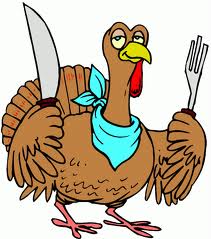 No SchoolHappy ThanksgivingNo SchoolHappy ThanksgivingNo SchoolHappy ThanksgivingMonday 12/1Tuesday 12/2Wednesday 12/3Thursday 12/4Friday 12/5*Chapter ReviewHW:  Read  pg. 500 Summary (7.2)#43a, #43b, #49, #50Review for Chapter 7 TestHW:  Review for TestChapter 7 TESTRead & Notes (8.1)pp. 511-516  #1-5*LECTURE for 8.1Read & Notes (8.1)pp. 517-523#7, 10, 14, 15*Practice Quiz 8.1Read & Notes (8.1)pp. 524-529#21 & 23Monday 12/8Tuesday 12/9Wednesday 12/10Thursday 12/11Friday 12/12*LECTURE for 8.2Read & Notes (8.1) pp. 530-535#28,32,34,35*LECTURE for 8.2*Practice Quiz 8.2Read & Notes (8.2) pp. 539-543#42 & 43Quiz Ch. 8Read & Notes (8.2) pp. 544-551#52, 53 and 55Review for Chapter 8 TestHW:  Review for TestChapter 8TEST